ΘΕΜΑ: «Πρόσκληση σε διαδικτυακά σεμινάρια εκπαιδευτικών κλ. ΠΕ91 – Θεατρικής Αγωγής»Σας ενημερώνουμε για την πραγματοποίηση σειράς διαδικτυακών σεμιναρίων, που απευθύνονται στους/στις εκπαιδευτικούς κλ. ΠΕ91 – Θεατρικής Αγωγής. Τα διαδικτυακά σεμινάρια θα πραγματοποιηθούν στην πλατφόρμα webex. Σε περίπτωση που αντιμετωπίσετε προβλήματα σύνδεσης στην πλατφόρμα, συμβουλευτείτε τα παρακάτω βίντεο με αναλυτικές οδηγίες για: τη σύνδεση από υπολογιστή,τη σύνδεση από κινητό.Ακολουθεί το πρόγραμμα των διαδικτυακών σεμιναρίων.Επανάληψη του 2ου προαιρετικού διαδικτυακού σεμιναρίου με τίτλο «Παιδαγωγική αξιοποίηση ψηφιακών πόρων στη σύγχρονη και ασύγχρονη εξ αποστάσεως εκπαίδευση (με προαιρετική αξιοποίηση εργαλείων ΤΠΕ)», που πραγματοποιήθηκε στις 10 και 14 Απριλίου 2020.Ημερομηνία: Τετάρτη, 29-4-2020, 12:00 - 14:00 Απευθύνεται στους εκπαιδευτικούς κλ. ΠΕ91 – Θεατρικής Αγωγής που δεν παρακολούθησαν το 2ο διαδικτυακό σεμινάριο στις 10 ή στις 14 Απριλίου 2020. Απευθύνεται στους εν λόγω εκπαιδευτικούς κλ. ΠΕ91 των Δ/νσεων Α/θμιας και Β/θμιας Εκπ/σης Δυτικής Θεσσαλονίκης, Ανατολικής Θεσσαλονίκης, Χαλκιδικής, Πιερίας, Ημαθίας, Κιλκίς, Πέλλας, Σερρών, Καβάλας, Δράμας, Ξάνθης, Έβρου, Ροδόπης, Κοζάνης, Καστοριάς, Γρεβενών, Φλώρινας, Άρτας, Θεσπρωτίας, Ιωαννίνων, Πρέβεζας, Λάρισας, Μαγνησίας, Καρδίτσας, Τρικάλων, Κέρκυρας, Ζακύνθου, Λευκάδας, Κεφαλονιάς, Λέσβου, Σάμου, Χίου. Απαραίτητη η συμπλήρωση της φόρμας συμμετοχής ως την Τρίτη, 28-4-2020 στις 22:00: https://forms.gle/cK6rNuKS43L4Abs99. Νωρίς το πρωί της Τετάρτης θα σταλεί το link του δωματίου της Webex στο email των εκπαιδευτικών, που θα δηλώσουν συμμετοχή. 3ο προαιρετικό διαδικτυακό σεμινάριο: «Επίδειξη λειτουργιών του εργαλείου Webex meetings και παιδαγωγικής αξιοποίησή τους στα πλαίσια της σύγχρονης τηλεκπαίδευσης. Παραδείγματα εφαρμογής».Ημερομηνία: Τετάρτη, 29-4-2020, 9:00 - 11:00Απευθύνεται στους εκπαιδευτικούς κλ. ΠΕ91 – Θεατρικής Αγωγής των Δ/νσεων Α/θμιας και Β/θμιας Εκπ/σης Ανατολικής Θεσσαλονίκης.Απαραίτητη η συμπλήρωση της φόρμας συμμετοχής ως την Τρίτη, 28-4-2020 στις 22:00: https://forms.gle/QmZXQd39J8S8NGHe6. Νωρίς το πρωί της Τετάρτης θα σταλεί το link του δωματίου της Webex στο email των εκπαιδευτικών, που θα δηλώσουν συμμετοχή. Ημερομηνία: Πέμπτη, 30-4-2020, 9:30 - 11:30  Απευθύνεται στους εκπαιδευτικούς κλ. ΠΕ91 – Θεατρικής Αγωγής των Δ/νσεων Α/θμιας και Β/θμιας Εκπ/σης Δυτικής Θεσσαλονίκης.Απαραίτητη η συμπλήρωση της φόρμας συμμετοχής ως την Τετάρτη, 29-4-2020 στις 21:00: https://forms.gle/QsVG7FbazdjXrqby6. Νωρίς το πρωί της Πέμπτης θα σταλεί το link του δωματίου της Webex στο email των εκπαιδευτικών, που θα δηλώσουν συμμετοχή. Ημερομηνία: Δευτέρα, 4-5-2020, 9:00 - 11:00  Απευθύνεται στους εκπαιδευτικούς κλ. ΠΕ91 – Θεατρικής Αγωγής των Δ/νσεων Α/θμιας και Β/θμιας Εκπ/σης Χαλκιδικής – Σερρών – Κιλκίς – Ημαθίας – Πιερίας – Πέλλας.Απαραίτητη η συμπλήρωση της φόρμας συμμετοχής ως την Κυριακή, 3-5-2020 στις 21:00: https://forms.gle/Bf7tk6NHKYR7sLJT8. Νωρίς το πρωί της Δευτέρας θα σταλεί το link του δωματίου της Webex στο email των εκπαιδευτικών, που θα δηλώσουν συμμετοχή. Ημερομηνία: Δευτέρα, 4-5-2020, 12:00 - 14:00 Απευθύνεται στους εκπαιδευτικούς κλ. ΠΕ91 – Θεατρικής Αγωγής των Δ/νσεων Α/θμιας και Β/θμιας Γρεβενών, Καστοριάς, Κοζάνης, Φλώρινας & Καβάλας, Δράμας, Ξάνθης, Έβρου, Ροδόπης.Απαραίτητη η συμπλήρωση της φόρμας συμμετοχής ως την Κυριακή, 3-5-2020 στις 21:00: https://forms.gle/p3JU4GXdhgdx6XRN8. Νωρίς το πρωί της Δευτέρας θα σταλεί το link του δωματίου της Webex στο email των εκπαιδευτικών, που θα δηλώσουν συμμετοχή. Ημερομηνία: Τρίτη 5-5-2020, 9:00 - 11:00Απευθύνεται στους εκπαιδευτικούς κλ. ΠΕ91 – Θεατρικής Αγωγής των Δ/νσεων Α/θμιας και Β/θμιας Εκπ/σης Τρικάλων – Μαγνησίας (Σποράδων) – Λάρισας – Καρδίτσας.Απαραίτητη η συμπλήρωση της φόρμας συμμετοχής ως τη Δευτέρα, 4-5-2020 στις 21:00: https://forms.gle/1meY6UpD3dMsCytJ7. Νωρίς το πρωί της Τρίτης θα σταλεί το link του δωματίου της Webex στο email των εκπαιδευτικών, που θα δηλώσουν συμμετοχή. Ημερομηνία: Τρίτη, 5-5-2020, 12:00 - 14:00Απευθύνεται στους εκπαιδευτικούς κλ. ΠΕ91 – Θεατρικής Αγωγής των Δ/νσεων Α/θμιας και Β/θμιας Εκπ/σης Άρτας – Ιωαννίνων – Θεσπρωτίας – Πρέβεζας, Κέρκυρας – Λευκάδας – Ζακύνθου – Κεφαλλονιάς & Λέσβου – Χίου – Σάμου.Απαραίτητη η συμπλήρωση της φόρμας συμμετοχής ως τη Δευτέρα, 4-5-2020 στις 21:00: https://forms.gle/KSzuVZmDBTLnWEy87. Νωρίς το πρωί της Τρίτης θα σταλεί το link του δωματίου της Webex στο email των εκπαιδευτικών, που θα δηλώσουν συμμετοχή. 4ο προαιρετικό διαδικτυακό σεμινάριο: Ψηφιακή αφήγησηΗμερομηνία: Τετάρτη, 6-5-2020, 9:00 - 11:00 Απευθύνεται στους εκπαιδευτικούς κλ. ΠΕ91 των Δ/νσεων Α/θμιας και Β/θμιας Εκπ/σης Δυτικής Θεσσαλονίκης, Ανατολικής Θεσσαλονίκης, Χαλκιδικής, Πιερίας, Ημαθίας, Κιλκίς, Πέλλας,  Σερρών, Καβάλας, Δράμας, Ξάνθης, Έβρου, Ροδόπης, Κοζάνης, Καστοριάς, Γρεβενών, Φλώρινας, Άρτας, Θεσπρωτίας, Ιωαννίνων, Πρέβεζας, Λάρισας, Μαγνησίας, Καρδίτσας, Τρικάλων, Κέρκυρας, Ζακύνθου, Λευκάδας, Κεφαλλονιάς, Λέσβου, Σάμου, Χίου. Απαραίτητη η συμπλήρωση της φόρμας συμμετοχής ως την Κυριακή, 3-5-2020 στις 21:00: https://forms.gle/NWNZucPR15GKH5Sr5. Αν δηλώσουν ενδιαφέρον περισσότερα από 50 άτομα, το διαδικτυακό σεμινάριο θα επαναληφθεί την ίδια μέρα στις 12:00 – 14:00. Θα ειδοποιηθείτε σχετικά την Κυριακή 3-5-2020 μετά τις 21:00. Νωρίς το πρωί της Τετάρτης θα σταλεί το link του δωματίου της Webex στο email των εκπαιδευτικών, που θα δηλώσουν συμμετοχή. 5ο προαιρετικό διαδικτυακό σεμινάριο: Ψηφιακό κόμικ και φωτο-κόμικΗμερομηνία: Παρασκευή, 8-5-2020, 9:00 - 11:00 Απευθύνεται στους εκπαιδευτικούς κλ. ΠΕ91 των Δ/νσεων Α/θμιας και Β/θμιας Εκπ/σης Δυτικής Θεσσαλονίκης, Ανατολικής Θεσσαλονίκης, Χαλκιδικής, Πιερίας, Ημαθίας, Κιλκίς, Πέλλας,  Σερρών, Καβάλας, Δράμας, Ξάνθης, Έβρου, Ροδόπης, Κοζάνης, Καστοριάς, Γρεβενών, Φλώρινας, Άρτας, Θεσπρωτίας, Ιωαννίνων, Πρέβεζας, Λάρισας, Μαγνησίας, Καρδίτσας, Τρικάλων, Κέρκυρας, Ζακύνθου, Λευκάδας, Κεφαλλονιάς, Λέσβου, Σάμου, Χίου. Απαραίτητη η συμπλήρωση της φόρμας συμμετοχής ως την Κυριακή, 3-5-2020 στις 21:00: https://forms.gle/hMpBtrGfhBfWAD8v8Αν δηλώσουν ενδιαφέρον περισσότερα από 50 άτομα, το διαδικτυακό σεμινάριο θα επαναληφθεί την ίδια μέρα στις 12:00 – 14:00. Θα ειδοποιηθείτε σχετικά την Κυριακή 3-5-2020 μετά τις 21:00. Νωρίς το πρωί της Παρασκευής θα σταλεί το link του δωματίου της Webex στο email των εκπαιδευτικών, που θα δηλώσουν συμμετοχή. 6ο προαιρετικό διαδικτυακό σεμινάριο: Παιδαγωγική αξιοποίηση εργαλείων ΤΠΕ για τη σύγχρονη και την ασύγχρονη τηλεκπαίδευσηΥπολογίζεται ότι το διαδικτυακό σεμινάριο θα υλοποιηθεί περίπου στα μέσα Μαΐου. Παρακαλούνται όσοι εκπαιδευτικοί κλ. ΠΕ91 ενδιαφέρονται να μοιραστούν με συναδέλφους καλές πρακτικές αξιοποίησης εργαλείων ΤΠΕ στα πλαίσια της σύγχρονης και ασύγχρονης τηλεκπαίδευσης, να συμπληρώσουν το αντίστοιχο πεδίο της φόρμας συμμετοχής του 3ου διαδικτυακού σεμιναρίου.Παρακαλούμε με ευθύνη των Διευθυντών/τριών των σχολικών μονάδων να ενημερωθούν οι συνάδελφοι. Σημειώνεται ότι θα δοθούν Βεβαιώσεις Συμμετοχής.Η Συντονίστρια Ε.Ε. κλ. ΠΕ91          Μαρία – Αλεξάνδρα ΚουμανάκουΠΙΝΑΚΑΣ ΑΠΟΔΕΚΤΩΝΕΛΛΗΝΙΚΗ ΔΗΜΟΚΡΑΤΙΑ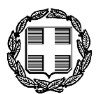 ΥΠΟΥΡΓΕΙΟ ΠΑΙΔΕΙΑΣ & ΘΡΗΣΚΕΥΜΑΤΩΝ------ΠΕΡΙΦΕΡΕΙΑΚΗ ΔΙΕΥΘΥΝΣΗ Α/ΘΜΙΑΣ & Β/ΘΜΙΑΣ ΕΚΠΑΙΔΕΥΣΗΣ ΚΕΝΤΡΙΚΗΣ ΜΑΚΕΔΟΝΙΑΣ2ο ΠΕΡΙΦΕΡΕΙΑΚΟ ΚΕΝΤΡΟ ΕΚΠΑΙΔΕΥΤΙΚΟΥ ΣΧΕΔΙΑΣΜΟΥ (ΠΕ.Κ.Ε.Σ.)------ΕΛΛΗΝΙΚΗ ΔΗΜΟΚΡΑΤΙΑΥΠΟΥΡΓΕΙΟ ΠΑΙΔΕΙΑΣ & ΘΡΗΣΚΕΥΜΑΤΩΝ------ΠΕΡΙΦΕΡΕΙΑΚΗ ΔΙΕΥΘΥΝΣΗ Α/ΘΜΙΑΣ & Β/ΘΜΙΑΣ ΕΚΠΑΙΔΕΥΣΗΣ ΚΕΝΤΡΙΚΗΣ ΜΑΚΕΔΟΝΙΑΣ2ο ΠΕΡΙΦΕΡΕΙΑΚΟ ΚΕΝΤΡΟ ΕΚΠΑΙΔΕΥΤΙΚΟΥ ΣΧΕΔΙΑΣΜΟΥ (ΠΕ.Κ.Ε.Σ.)------Σταυρούπολη,   27-4-2020ΕΛΛΗΝΙΚΗ ΔΗΜΟΚΡΑΤΙΑΥΠΟΥΡΓΕΙΟ ΠΑΙΔΕΙΑΣ & ΘΡΗΣΚΕΥΜΑΤΩΝ------ΠΕΡΙΦΕΡΕΙΑΚΗ ΔΙΕΥΘΥΝΣΗ Α/ΘΜΙΑΣ & Β/ΘΜΙΑΣ ΕΚΠΑΙΔΕΥΣΗΣ ΚΕΝΤΡΙΚΗΣ ΜΑΚΕΔΟΝΙΑΣ2ο ΠΕΡΙΦΕΡΕΙΑΚΟ ΚΕΝΤΡΟ ΕΚΠΑΙΔΕΥΤΙΚΟΥ ΣΧΕΔΙΑΣΜΟΥ (ΠΕ.Κ.Ε.Σ.)------Αρ. Πρωτ.: 603ΕΛΛΗΝΙΚΗ ΔΗΜΟΚΡΑΤΙΑΥΠΟΥΡΓΕΙΟ ΠΑΙΔΕΙΑΣ & ΘΡΗΣΚΕΥΜΑΤΩΝ------ΠΕΡΙΦΕΡΕΙΑΚΗ ΔΙΕΥΘΥΝΣΗ Α/ΘΜΙΑΣ & Β/ΘΜΙΑΣ ΕΚΠΑΙΔΕΥΣΗΣ ΚΕΝΤΡΙΚΗΣ ΜΑΚΕΔΟΝΙΑΣ2ο ΠΕΡΙΦΕΡΕΙΑΚΟ ΚΕΝΤΡΟ ΕΚΠΑΙΔΕΥΤΙΚΟΥ ΣΧΕΔΙΑΣΜΟΥ (ΠΕ.Κ.Ε.Σ.)------ΕΛΛΗΝΙΚΗ ΔΗΜΟΚΡΑΤΙΑΥΠΟΥΡΓΕΙΟ ΠΑΙΔΕΙΑΣ & ΘΡΗΣΚΕΥΜΑΤΩΝ------ΠΕΡΙΦΕΡΕΙΑΚΗ ΔΙΕΥΘΥΝΣΗ Α/ΘΜΙΑΣ & Β/ΘΜΙΑΣ ΕΚΠΑΙΔΕΥΣΗΣ ΚΕΝΤΡΙΚΗΣ ΜΑΚΕΔΟΝΙΑΣ2ο ΠΕΡΙΦΕΡΕΙΑΚΟ ΚΕΝΤΡΟ ΕΚΠΑΙΔΕΥΤΙΚΟΥ ΣΧΕΔΙΑΣΜΟΥ (ΠΕ.Κ.Ε.Σ.)------ΠΡΟΣ:  Όπως Πίνακας ΑποδεκτώνΚοιν.:  Σχολικές μονάδες A/θμιας και Β/θμιας Εκπ/σης των Δ/νσεων Α/θμιας και Β/θμιας Εκπ/σης Δυτικής Θεσσαλονίκης, Ανατολικής Θεσσαλονίκης, Χαλκιδικής, Πιερίας, Ημαθίας, Κιλκίς, Πέλλας και Σερρών,Καβάλας, Δράμας, Ξάνθης, Έβρου, Ροδόπης, Κοζάνης, Καστοριάς, Γρεβενών, Φλώρινας, Άρτας, Θεσπρωτίας, Ιωαννίνων, Πρέβεζας, Λάρισας, Μαγνησίας, Καρδίτσας, Τρικάλων, Κέρκυρας, Ζακύνθου, Λευκάδας, Κεφαλονιάς, Λέσβου, Σάμου, Χίου(διά των Διευθύνσεων)Εκπαιδευτικούς κλ. ΠΕ91 – Θεατρικής Αγωγής συμπεριλαμβανομένων των εκπαιδευτικών ΕΣΠΑ Γενικής & Ειδικής Αγωγής, ΔΥΕΠ(διά των Σχολείων) 1ο, 3ο & 4ο ΠΕ.Κ.Ε.Σ. Κ. Μακεδονίας, 1ο, 2ο  ΠΕ.Κ.Ε.Σ Ιονίων Νήσων και Β. Αιγαίου, ΠΕ.Κ.Ε.Σ Ανατολικής Μακεδονίας-Θράκης, Δυτικής Μακεδονίας, Ηπείρου, ΘεσσαλίαςΠ.Δ.Ε. Κεντρικής Μακεδονίας, Ανατολικής Μακεδονίας-Θράκης, Δυτικής Μακεδονίας, Ηπείρου, Θεσσαλίας, Ιονίων Νήσων και Β. ΑιγαίουΔ/νσεις Α/θμιας και Β/θμιας Εκπ/σηςΔυτικής ΘεσσαλονίκηςΑνατολικής Θεσσαλονίκης, ΧαλκιδικήςΗμαθίας, Πέλλας, ΠιερίαςΚιλκίς, ΣερρώνΚαβάλας, Δράμας, ΞάνθηςΈβρου, ΡοδόπηςΚοζάνης, Καστοριάς, Γρεβενών, ΦλώριναςΆρτας, Θεσπρωτίας, Ιωαννίνων, ΠρέβεζαςΛάρισας, Μαγνησίας, Καρδίτσας, ΤρικάλωνΚέρκυρας, Ζακύνθου, Λευκάδας, ΚεφαλονιάςΛέσβου, Σάμου, Χίου